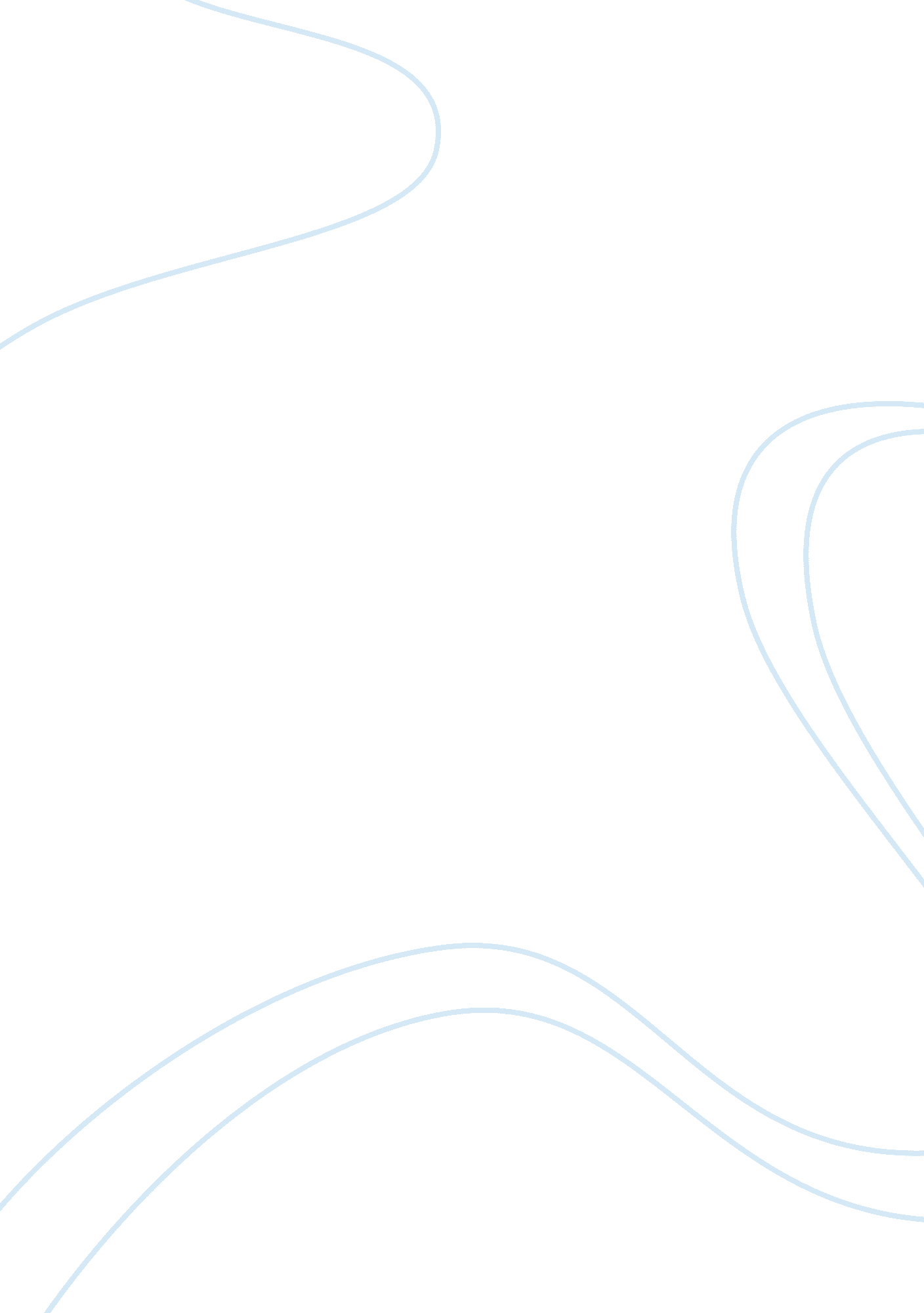 Large volume parenteral (lvp) market – global industryBusiness, Industries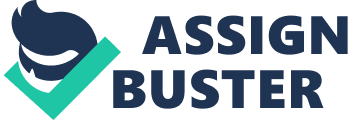 On the other hand, large volume parental (LAP) reparations are more than 100 ml solutions intended to be used as single dose intravenous infusions. Commonly used large volume parental formulations include intravenous infusions of amino acid, dextrose, imitation, ringer's injection, lactated ringer Injection and sodium chloride injection. Browse Full Report with TCO: http: www. transparencymarketresearch. Com/large- volume-parental. HTML The therapeutic goal of IV infusion is to provide electrolytes, body fluids and nutrition as a part of maintenance and replacement therapy. Based on this understanding, the rage volume parental market Is analyzed through three categories namely, Injections for fluid balance, therapeutic Injections and nutritious Injections. Fluid balance injection administer electrolytes to traumatic patients and those in need of electrolytes such as potassium, sodium and chloride. Therapeutic injections widely cater to vaccines, anti-infective, oncology, diabetesand gastrointestinal drug administration. Intake of nutrition by unconscious and unhealthy patients is essential for recovery and hence they are administered effectively through IV Infusion. Increasing rate of hospitalizing and surgeries Is one of the essential driving factors for LAP preparations. Also, rise in demand for more effective, faster and safer drug administration in patients undergoing surgeries will drive the demand for large volume parental preparations. The advent for single dosage in diabetes, oncology, vaccines and central nervous system disorders will further fuel the market for large volume parental preparations. Some of the key players in this market include Kelly Pharmacy. 